«ΣΤΕΡΕΩΣΗ - ΑΠΟΚΑΤΑΣΤΑΣΗ- ΑΝΑΔΕΙΞΗ ΚΑΙ ΕΠΑΝΑΧΡΗΣΗ ΦΡΟΥΡΙΟΥ ΜΠΟΥΡΤΖΙ ΣΤΟ ΝΑΥΠΛΙΟ»Το έργο «Στερέωση- Αποκατάσταση- Ανάδειξη και Επανάχρηση Φρουρίου Μπούρτζι στο Ναύπλιο» εντάχθηκε στο Επιχειρησιακό Πρόγραμμα «Ανταγωνιστικότητα, Επιχειρηματικότητα & Καινοτομία» με προϋπολογισμό 2.551.202,26€, χρηματοδότηση από το Ευρωπαϊκό Ταμείο Περιφερειακής Ανάπτυξης και Δικαιούχο την Εφορεία Αρχαιοτήτων Αργολίδας (Ναύπλιο). Ο προϋπολογισμός της πράξης, η οποία υλοποιείται μέσω τεσσάρων υποέργων, μετά από τροποποιήσεις της απόφασης ένταξης, έχει αυξηθεί σε 2.781.202€.Το φρούριο στη μικρή νησίδα του λιμένος του Ναυπλίου, που είναι γνωστό με την ονομασία «Μπούρτζι», είναι ένα από τα σημαντικότερα τμήματα των οχυρώσεων της ιστορικής πόλης. Διαδραμάτισε σημαντικό ρόλο κατά τις πολιορκίες της πόλης στη διάρκεια της μακραίωνης ιστορίας του και ιδιαίτερα κατά τον απελευθερωτικό αγώνα. Μετετράπη σε ξενοδοχείο κατά την εποχή του μεσοπολέμου και λειτούργησε με αυτή τη χρήση μέχρι τη δεκαετία του 1970, ενώ αργότερα κάποιοι χώροι του χρησιμοποιήθηκαν για τη λειτουργία μικρού εστιατορίου και αναψυκτηρίου. Σήμερα λειτουργεί ως επισκέψιμο μνημείο και οι εσωτερικοί του χώροι παραμένουν χωρίς χρήση. Παρουσιάζει μεγάλο αρχαιολογικό ενδιαφέρον, λόγω της αρκετά καλής διατήρησής του και του ενιαίου σχεδιασμού του. Παράλληλα, λόγω της ιδιαίτερης θέσης του αποτελεί ένα από τα χαρακτηριστικότερα μνημεία του Ναυπλίου, σύμβολο της πόλης και πόλο τουριστικής κίνησης. Το Μπούρτζι κατασκευάστηκε το 1471, από τους Ενετούς και συγκεκριμένα από τον Vittore Pasqualigo, που αρχικά του έδωσε και το όνομά του.Με την παρούσα πράξη αντιμετωπίζονται συνολικά τα προβλήματα και επιτυγχάνονται οι ακόλουθοι στόχοι:α. Η αντιμετώπιση των δομικών και οικοδομικών προβλημάτων του μνημείου, με τρόπο που να εξασφαλίζεται η προστασία του.β. Η αισθητική αναβάθμιση του χώρου, με την απομάκρυνση των ακαλαίσθητων νεώτερων επεμβάσεων.γ. Η ανάδειξη της αρχαιολογικής αξίας του, η οποία υποβαθμίζεται από την πολυετή εγκατάλειψη και τις νεώτερες επεμβάσεις.ε. Η απόδοσή του μνημείου στο κοινό και η λειτουργική αξιοποίησή του. Τα οφέλη είναι πολλαπλά καθώς επιτυγχάνεται η προστασία και η διατήρηση του μνημείου, επαναλειτουργεί το εστιατόριο - αναψυκτήριο, δημιουργούνται εκθεσιακοί χώροι και αυξάνεται η επισκεψιμότητα σε ένα μνημείο τοπόσημο για την πόλη του Ναυπλίου. Αναμένεται ενίσχυση της επιχειρηματικότητας με οφέλη για την τοπική κοινωνία κυρίως στον τομέα του τουρισμού. Η αποκατάσταση και συντήρηση του φρουρίου καθιστά τον χώρο κατανοητό ενώ ταυτόχρονα αποτελεί αντικείμενο της εκπαιδευτικής διαδικασίας με την συστηματική ενημέρωση των μαθητών και σπουδαστών όλων των βαθμίδων εκπαίδευσης αλλά και των πολιτών γενικότερα.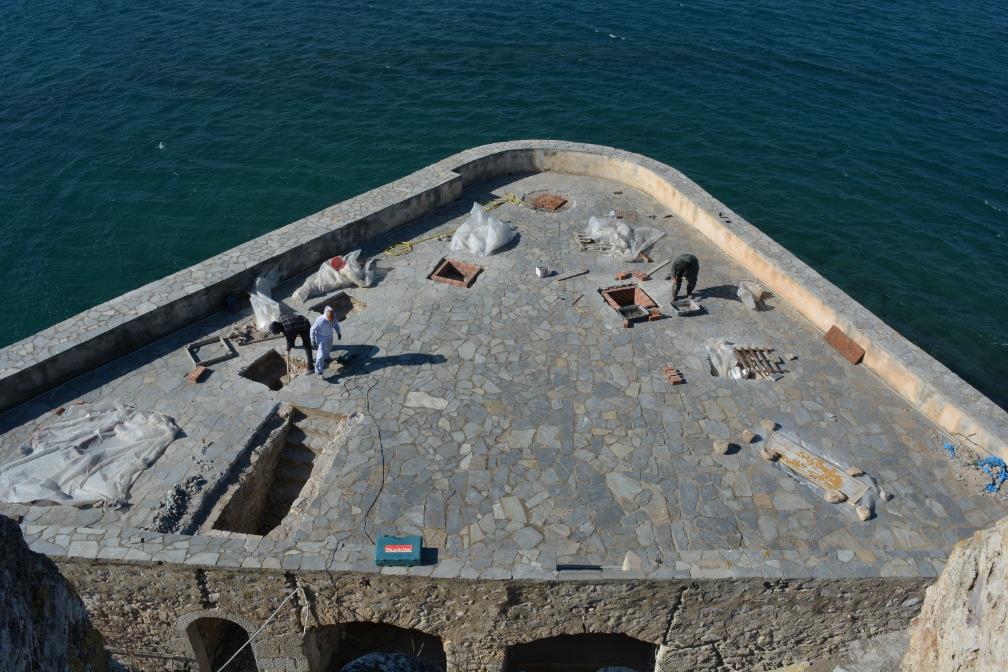 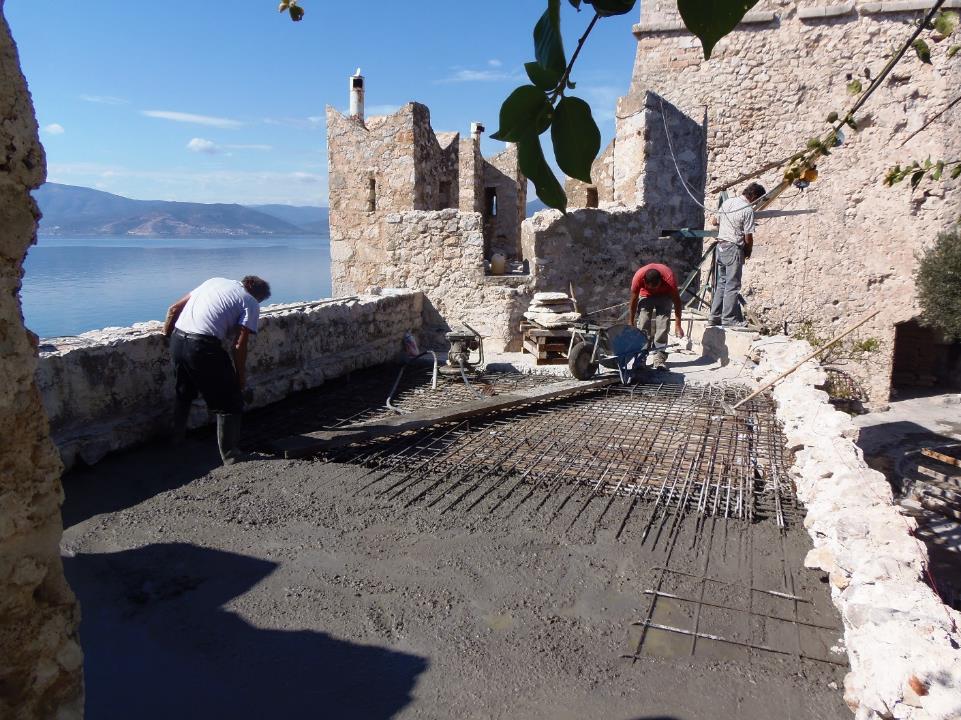 